INDICAÇÃO Nº 1733/2018Sugere ao Poder Executivo Municipal, notificação ao proprietário do comércio Domingues e Vaz Materiais de Construção, situado na Rua Pindoramas nº44, para retirada de paletes depositados em área pública defronte o referido comércio, cujos estão servindo para procriação de ratos.Excelentíssimo Senhor Prefeito Municipal, Nos termos do Art. 108 do Regimento Interno desta Casa de Leis, dirijo-me a Vossa Excelência para sugerir que, por intermédio do Setor competente, seja confeccionada notificação ao proprietário do comércio Domingues e Vaz Materiais de Construção, situado na Rua Pindoramas nº44, para retirada de paletes depositados em área pública defronte o referido comércio, cujos estão servindo para procriação de ratos. Justificativa: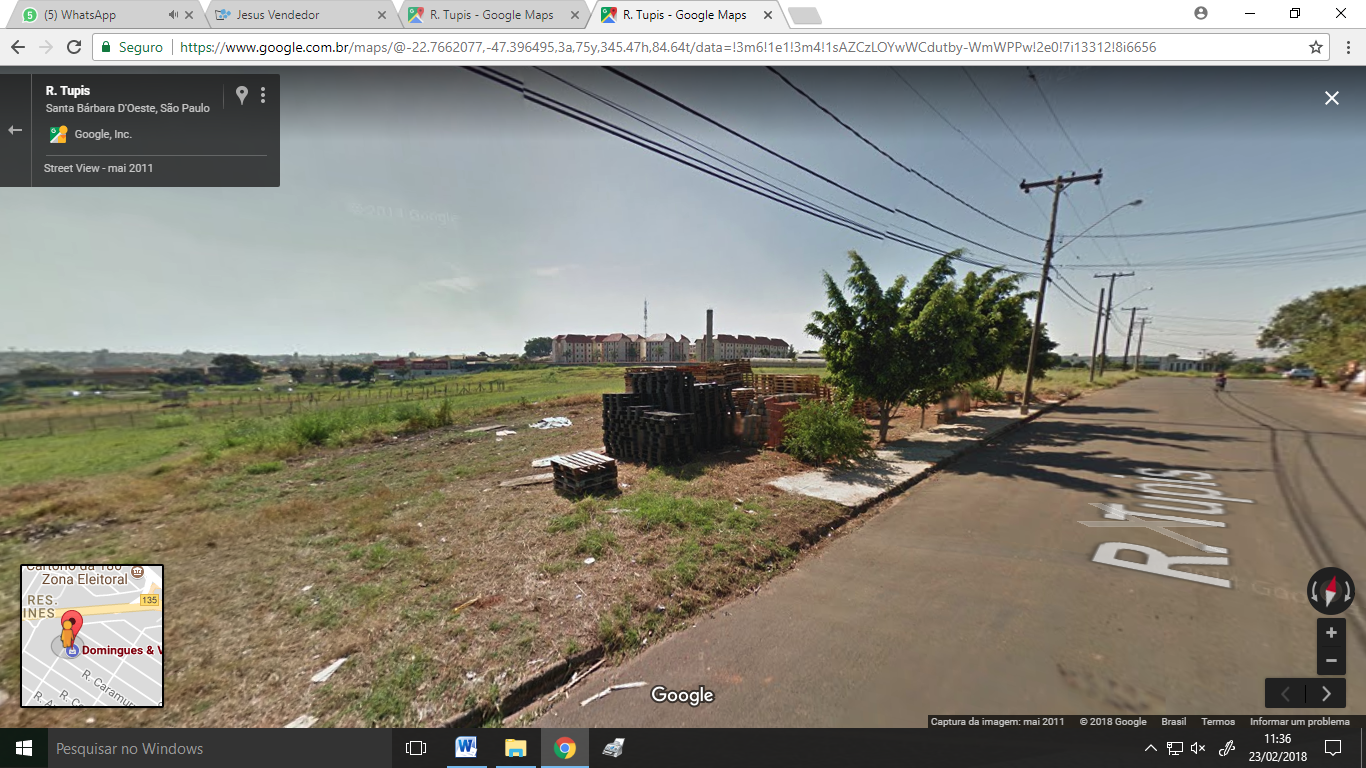 Uma vez que é de competência do Poder Executivo municipal promover a saúde pública e consequentemente realizar o controle de pragas urbanas, solicitamos se possível o atendimento do teor desta indicação, para erradicação do problema com ratos existentes no local.Plenário “Dr. Tancredo Neves”, em 23 de fevereiro de 2.018.JESUS VENDEDOR-Vereador / Vice Presidente-